В целях формирования у обучающихся правовой культуры и гражданской позиции на основе правовых знаний и в соответствии  с муниципальной программой «Развитие образования в городе Ярославле» на 2015-2017 годы,ПРИКАЗЫВАЮ:Провести  в  декабре 2016 года - апреле 2017 года городскую интеллектуальную игру по праву «Основы правовой культуры» (далее – Игра).Поручить организацию и проведение Игры муниципальному образовательному учреждению дополнительного образования Детско-юношескому центру «Ярославич» (Дубовик Е.А.).Утвердить положение о проведении городской интеллектуальной игры по праву «Основы правовой культуры» (Приложение).4. Директору муниципального образовательного учреждения дополнительного образования Детско-юношеского центра «Ярославич» произвести оплату расходов в соответствии со сметой за счёт средств, предусмотренных муниципальной программой «Развитие образования в городе Ярославле» на 2015-2017 годы.5.  Контроль за исполнением приказа возложить на  Абрамову Е.Г., начальника отдела дополнительного образования и воспитательной работы.Директор департамента				                                                           Е.А.ИвановаМясникова Татьяна Юрьевна40-51-20Приложениек приказу департамента образования мэриигорода Ярославля  17.11.2016 № 01-05/884Положениео проведении городской интеллектуальной игры по праву «Основы правовой культуры»Городская интеллектуальная игра по праву «Основы правовой культуры» (далее – Игра) проводится в целях  формирования у обучающихся правовой культуры и гражданственности на основе правовых знаний, формирования законопослушного поведения и основ толерантности, развития правового самосознания, воспитания чувства ответственности за свои поступки, профилактики правонарушений.Игра направлена на  достижения у обучающихся образовательных и воспитательных результатов  в    гражданско-правовом направлении образования и воспитания.Тема игры 2016-2017 учебного года – «Самоуправление» (органы самоуправления города, их функции, деятельность и обязанности).Задачи:- развить правовое мышление обучающихся, сформировать у них представление о правах и ответственности;- сформировать умение самостоятельно приобретать, усваивать правовые знания и применять их в реальной жизни;- сформировать активную жизненную позицию по отношению к происходящим в обществе процессам.Учредитель Игры -  департамент образования мэрии города Ярославля.Организатор - муниципальное образовательное учреждение дополнительного образования Детско-юношеский центр «Ярославич» (далее – МОУДО ДЮЦ «Ярославич»).Участники ИгрыВ игре участвуют команды муниципальных образовательных учреждений, которые  состоят из обучающихся 9-11 классов. Количество участников в команде 5 человек. Команду возглавляет капитан.Сроки, порядок проведения ИгрыИгра проводится  в декабре 2016 года - апреле 2017 года.Игра проходит в три этапа:1 этап. Регистрация команд до 30 декабря 2016 года по e-mail: yaroslavich_duts@mail.ru;y_inp@list.ru(Павлова Ирина Николаевна)или по факсу: (4852) 53-17-47. Информацию по Игре, в т.ч.  список рекомендуемой литературы можно посмотреть на сайте МОУДО ДЮЦ «Ярославич» - http:// cdo-yar.edu.yar.ru2 этап.  Участие в дистанционных играх в январе 2017 года - марте 2017 года. 10января 2017 года на сайте МОУДО ДЮЦ «Ярославич» (http:// cdo-yar.edu.yar.ru) на страничке Игры «Основы правовой культуры» будет находиться пакет вопросов 1 дистанционного тура для всех зарегистрированных команд.В срок до 31 января 2017 года команды должны будут отправить свои ответы на электронный адрес председателя жюри, который будет указан в пакете вопросов.2февраля 2017 года на сайте МОУДО ДЮЦ «Ярославич» (http:// cdo-yar.edu.yar.ru) на страничке Игры «Основы правовой культуры» будет находиться пакет вопросов 2 дистанционного тура для всех зарегистрированных команд.В срок до 28 февраля 2017 года команды должны будут отправить свои ответы на электронный адрес председателя жюри, который будет указан в пакете вопросов.По окончании срока приема ответов команд-участниц, в специальном разделе сайта будут выложены наиболее правильные ответы на вопросы каждого дистанционного тура.3 этап. Финал ИгрыСостоится  в апреле 2017 года. В финале примут участие 5 - 6 команд, набравших максимальное количество баллов по итогам дистанционных игр. Время, дата и место проведения игры будут сообщены дополнительно. После финальной Игры определяются победители, набравшие максимальное количество баллов.Условия проведения ИгрыДля участия в Игре необходимо:1. Принять участие в цикле дистанционных игр с января 2017 года по март 2017 года.2. Подготовить визитку своей команды на 1-3 мин. (Это может быть по выбору участников - название, слоган, форма, эмблема и т.п.) Максимальное количество баллов – 5 баллов.3.  Подготовить «выступление-отчет» команды на 3 мин. (Это должнобыть выступление, презентация об участии по привлечению внимания городских властей к любой интересующей команду социальной проблеме, публикация СМИ, решения, постановления, приказы и т.д.) Максимальное количество баллов – 10. Критерии оценки: - наличие корпоративной культуры, соответствие теме Игры, творческий подход, результативность, социальная важность поднятой темы/ проблемы.4.   Каждой команде необходимо знать общее содержание всей темы Игры.Подведение итогов ИгрыДля подведения итогов Игры и определения победителей организатор формирует компетентный состав жюри и экспертов.Оценка участия команд в Игре проводится жюри и экспертами по следующим критериям:- научность;- эрудированность в изучаемой теме;- логичность и правильность речи;- творческий подход, оригинальность, культура преподнесения материала;- умение работать в команде, отношение к соперникам;- умение использовать полученные знания на практике.Члены жюри и эксперты несут равную ответственность за объективность оценивания.Работа членов жюри и экспертов оплачивается по договорам возмездного оказания услуг.Итоги Игры подводятся организатором, оформляются протоколом и утверждаются приказом департамента образования мэрии города Ярославля.НаграждениеКомандам-участникам и  их руководителям этапа дистанционных игр, которые не вышли в финал, вручаются дипломы участников этапа дистанционных игр.Командам-победителям и их руководителям финала вручаются дипломы  за I,  II, III место и призы победителям.Каждому участнику финала Игры вручается наградная атрибутика Игры и  дипломы участников финала Игры.По результатам финала Игры 3 команды и 15 участников награждаются поощрительными призами.Финансирование ИгрыФинансирование расходов по проведению Игры осуществляется в соответствии  с муниципальной программой «Развитие образования в городе Ярославле» на 2015-2017 годы.Контактный телефон: 57-37-64;8-903-826-43-41 Павлова Ирина Николаевна организационно - методический  отдел МОУДО  ДЮЦ «Ярославич».Заявкана участие в городской интеллектуальной игре по праву «Основы правовой культуры»Внимание! Заполнение всех граф обязательно!С положением о проведении игры ознакомлен(а).Число                                                                              подписьРуководитель образовательного                                  подписьучреждения                                           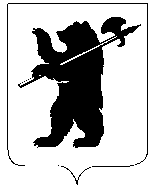 ДЕПАРТАМЕНТ ОБРАЗОВАНИЯМЭРИИ ГОРОДА ЯРОСЛАВЛЯПРИКАЗДЕПАРТАМЕНТ ОБРАЗОВАНИЯМЭРИИ ГОРОДА ЯРОСЛАВЛЯПРИКАЗДЕПАРТАМЕНТ ОБРАЗОВАНИЯМЭРИИ ГОРОДА ЯРОСЛАВЛЯПРИКАЗ17.11.201617.11.2016№ 01-05/884О проведении городской интеллектуальной игры по праву «Основы правовой культуры»ФИО участника (полностью)Полная дата рождения, возраст (полных лет)Общеобразовательное учреждение, в котором обучаются участникиКлассОбразовательное учреждение, направившее участниковФИО (полностью), дата рождения педагога, место работы, должностьКонтактные телефоны (сот., дом., школ.)E-mailНазвание команды